Проектная работа. Работа в группах.Учитель : Кузнецова О. А.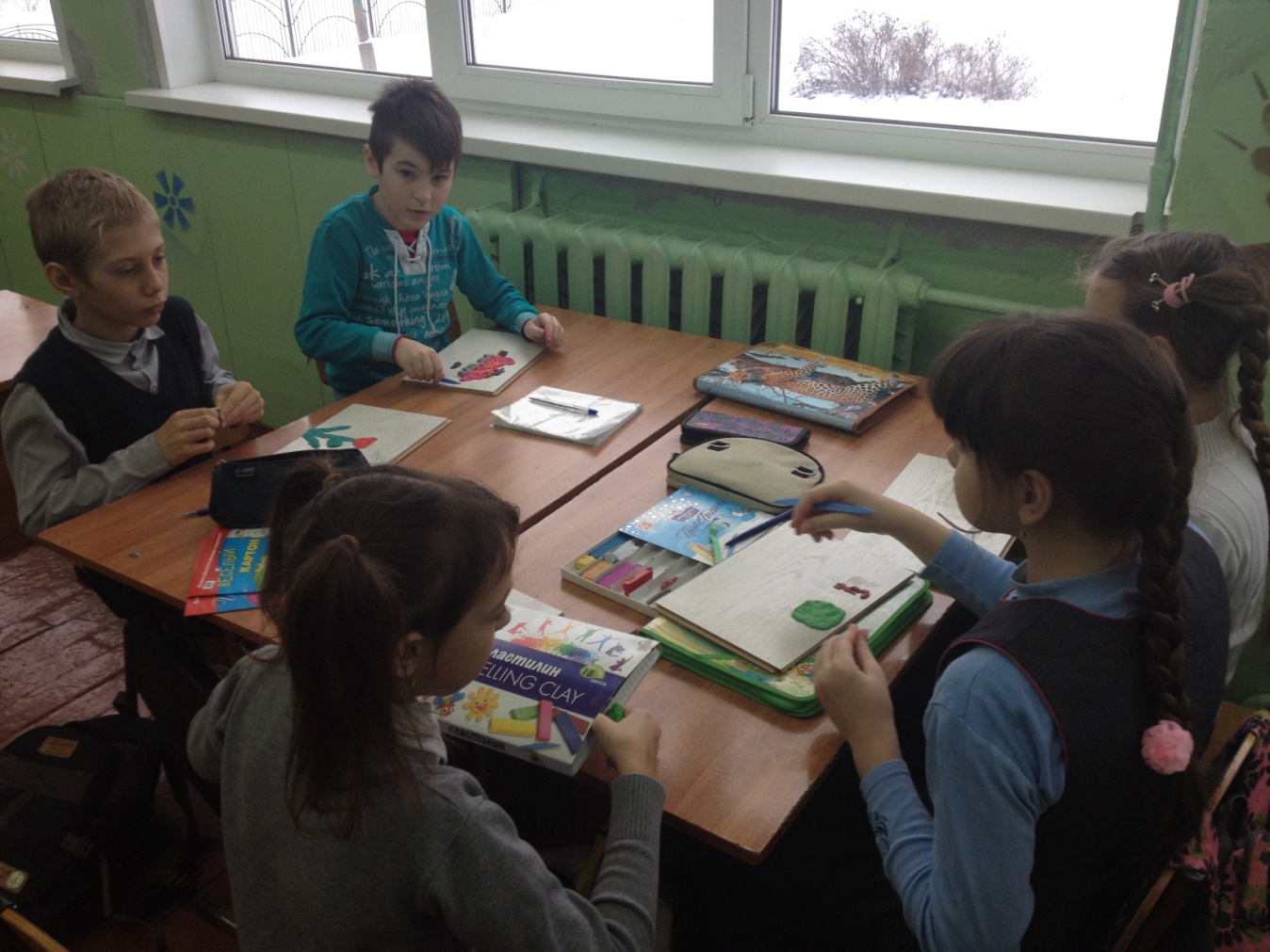 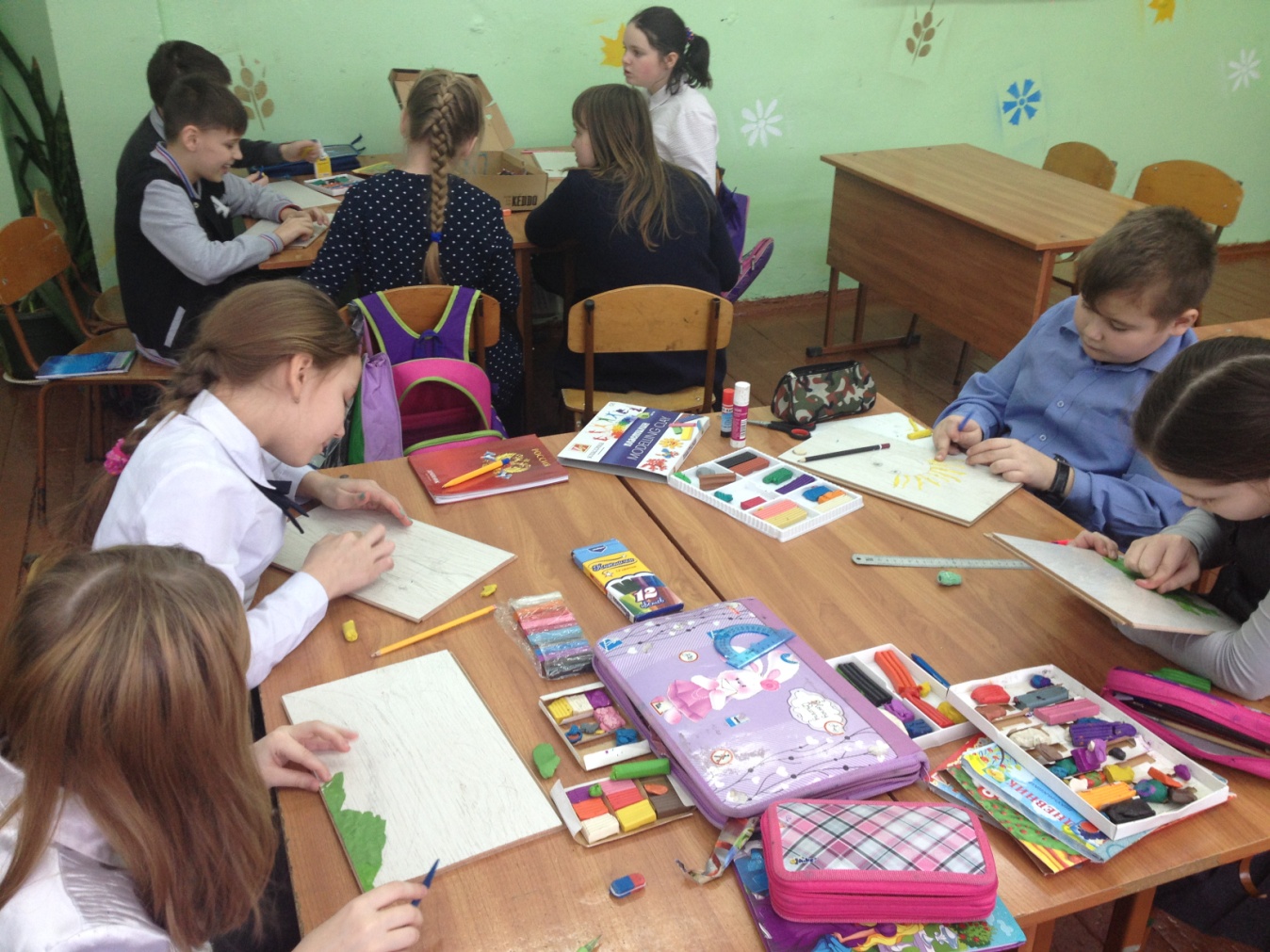 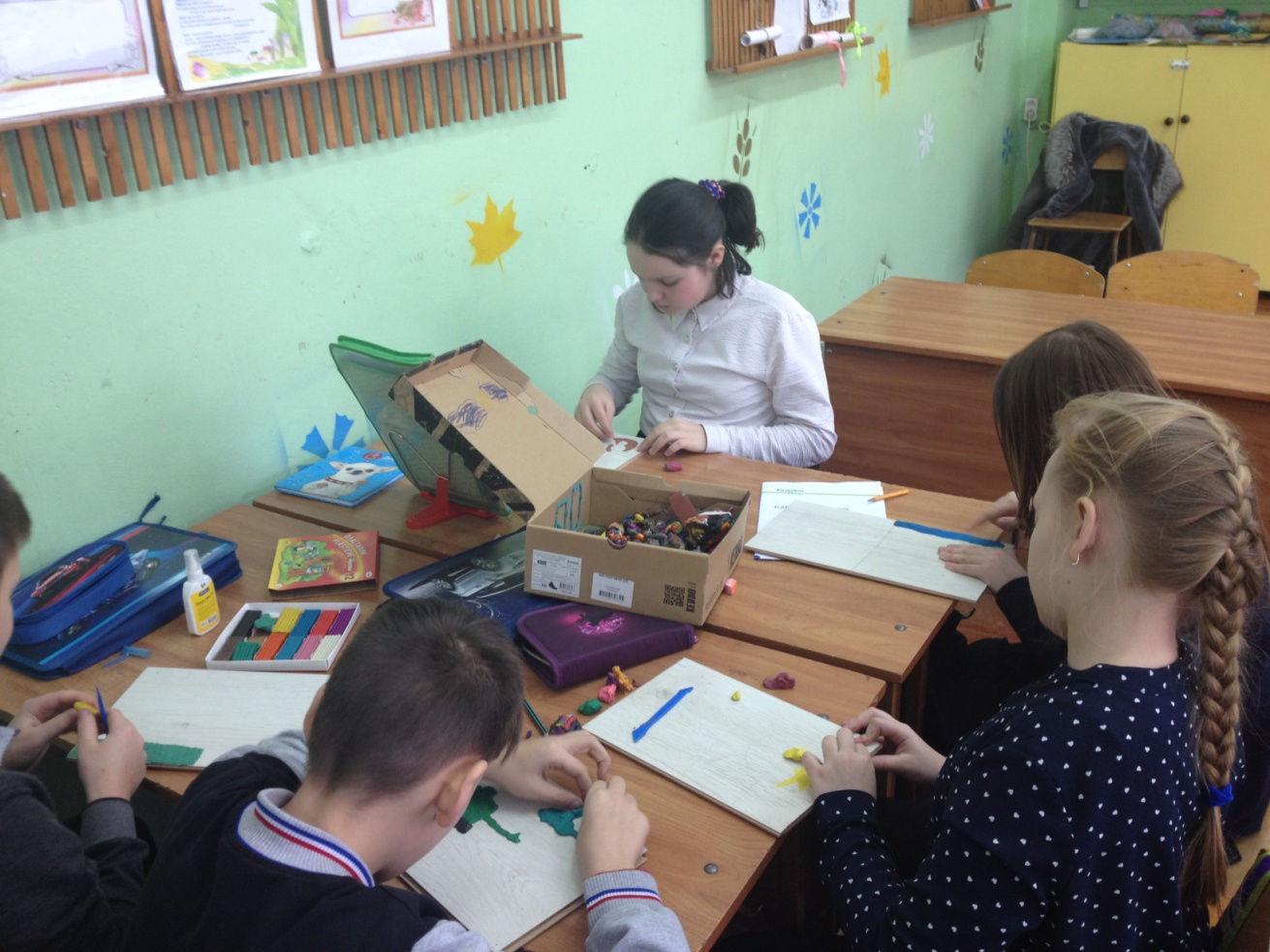 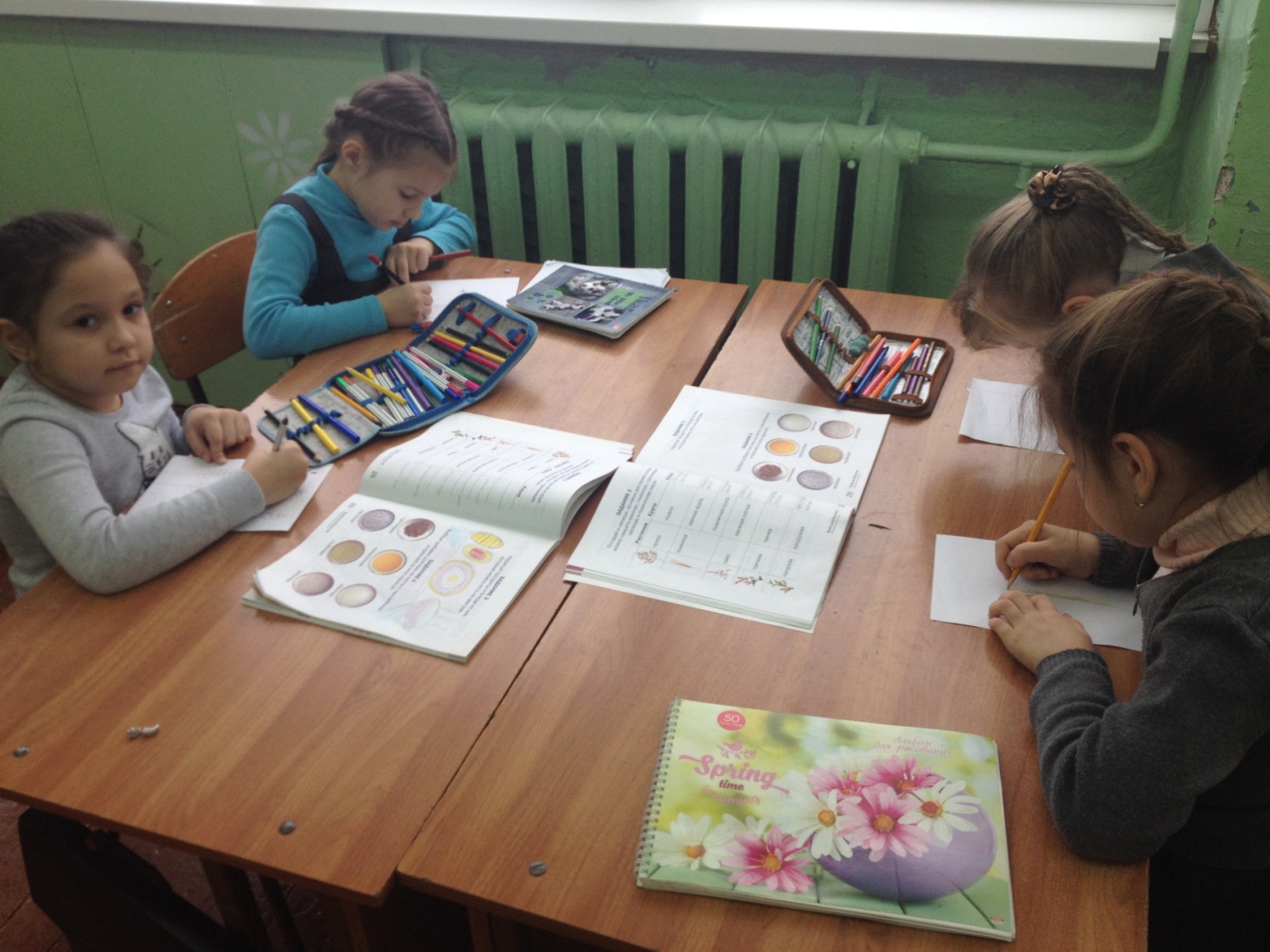 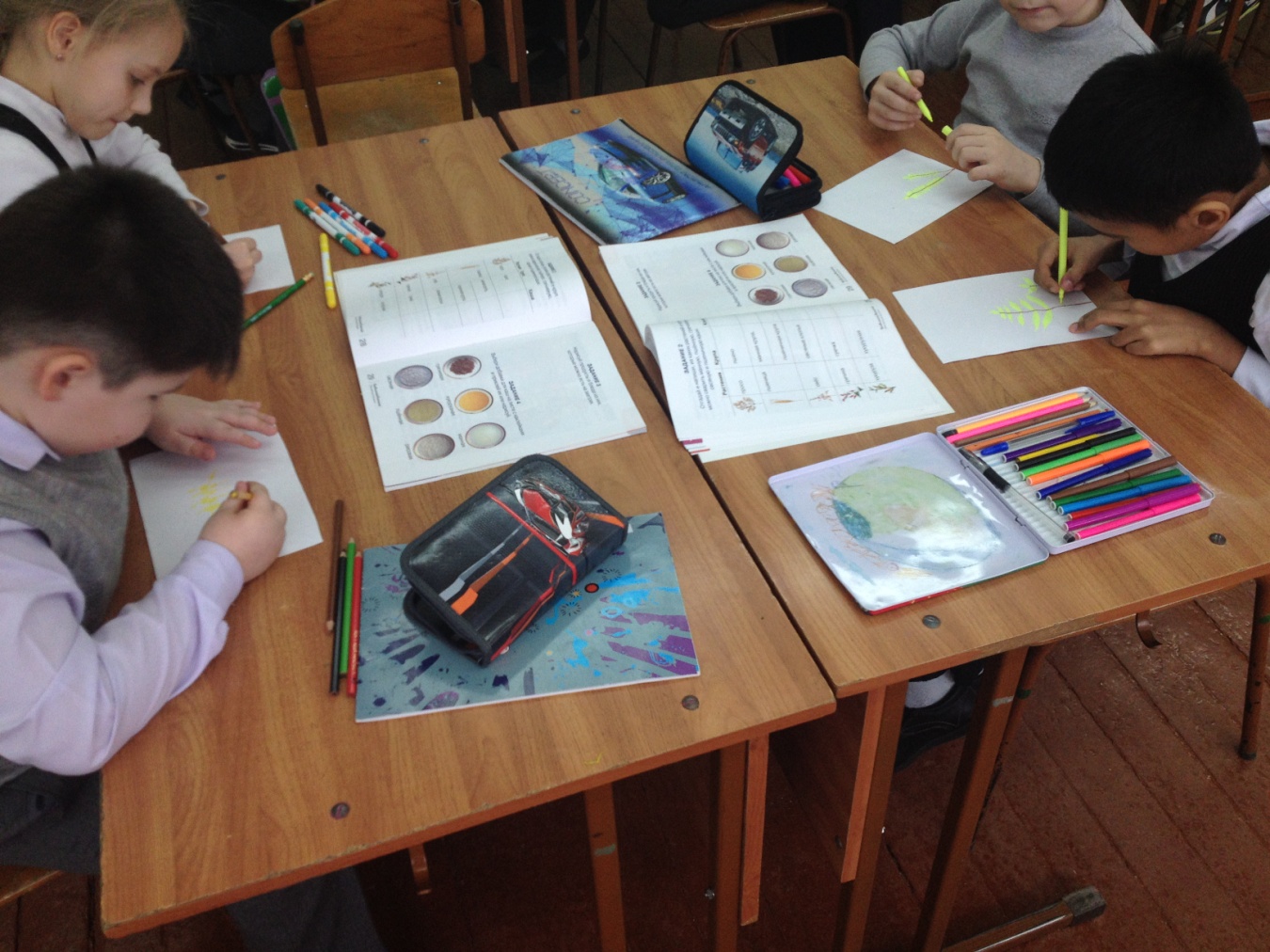 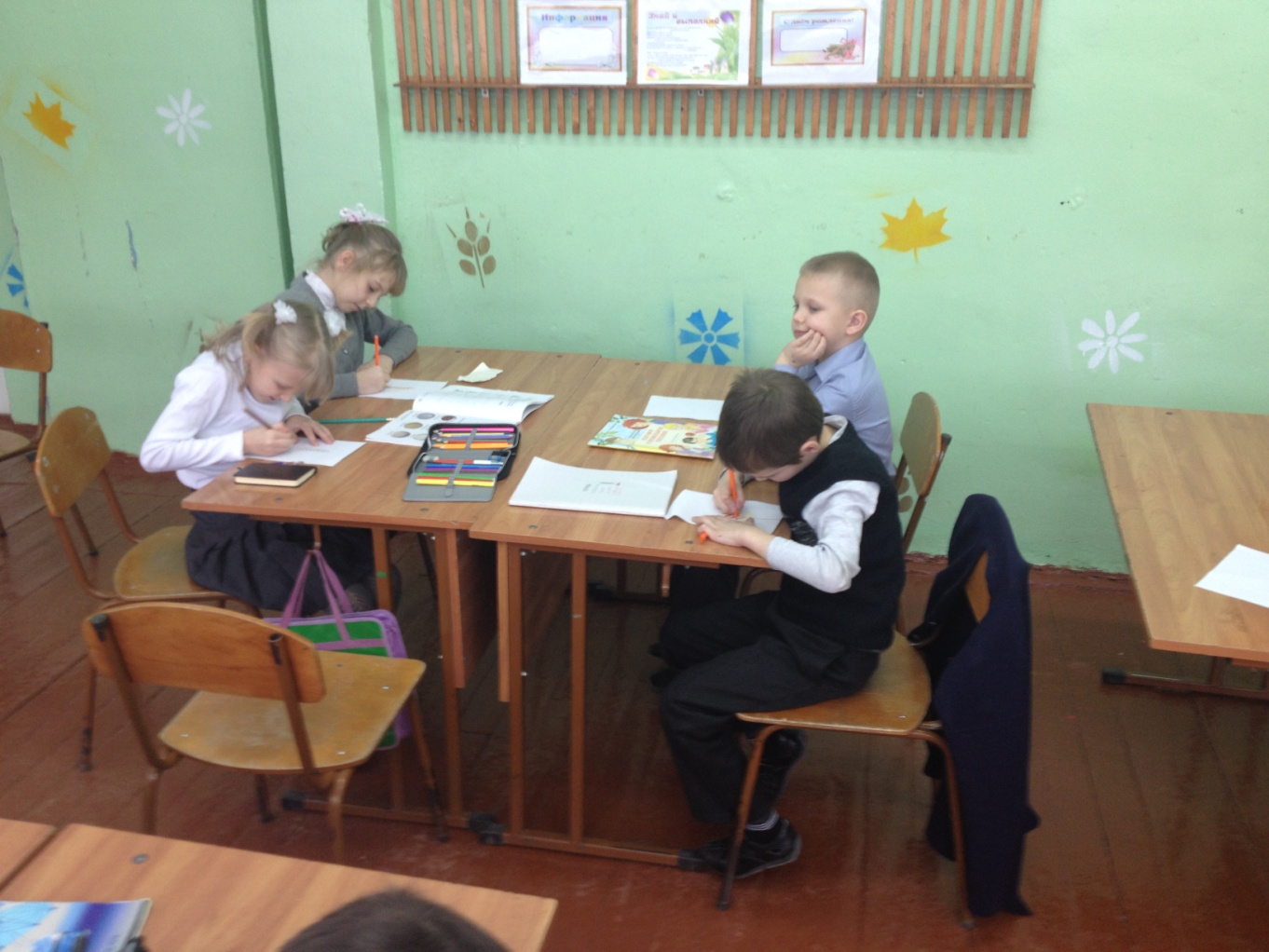 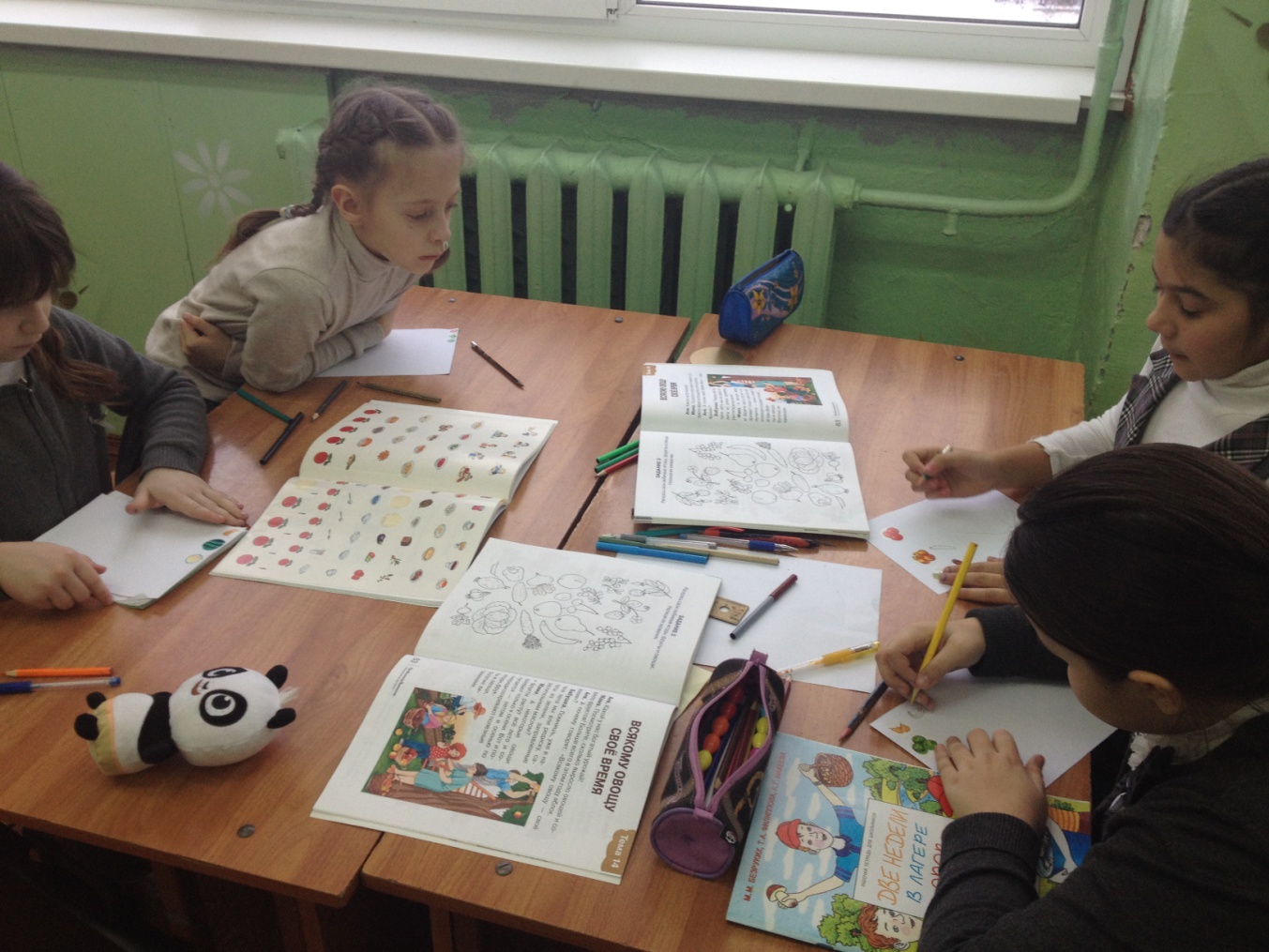 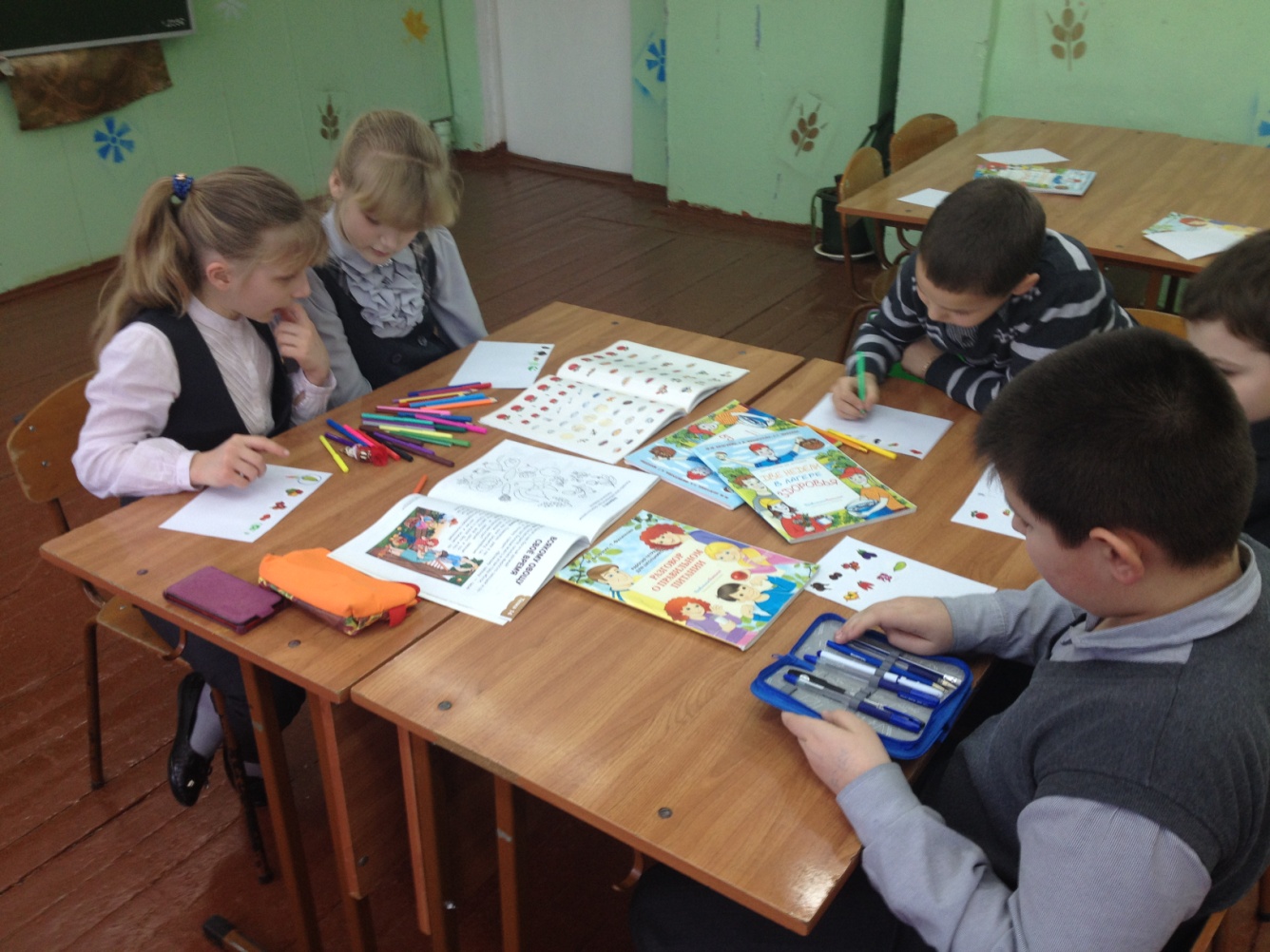 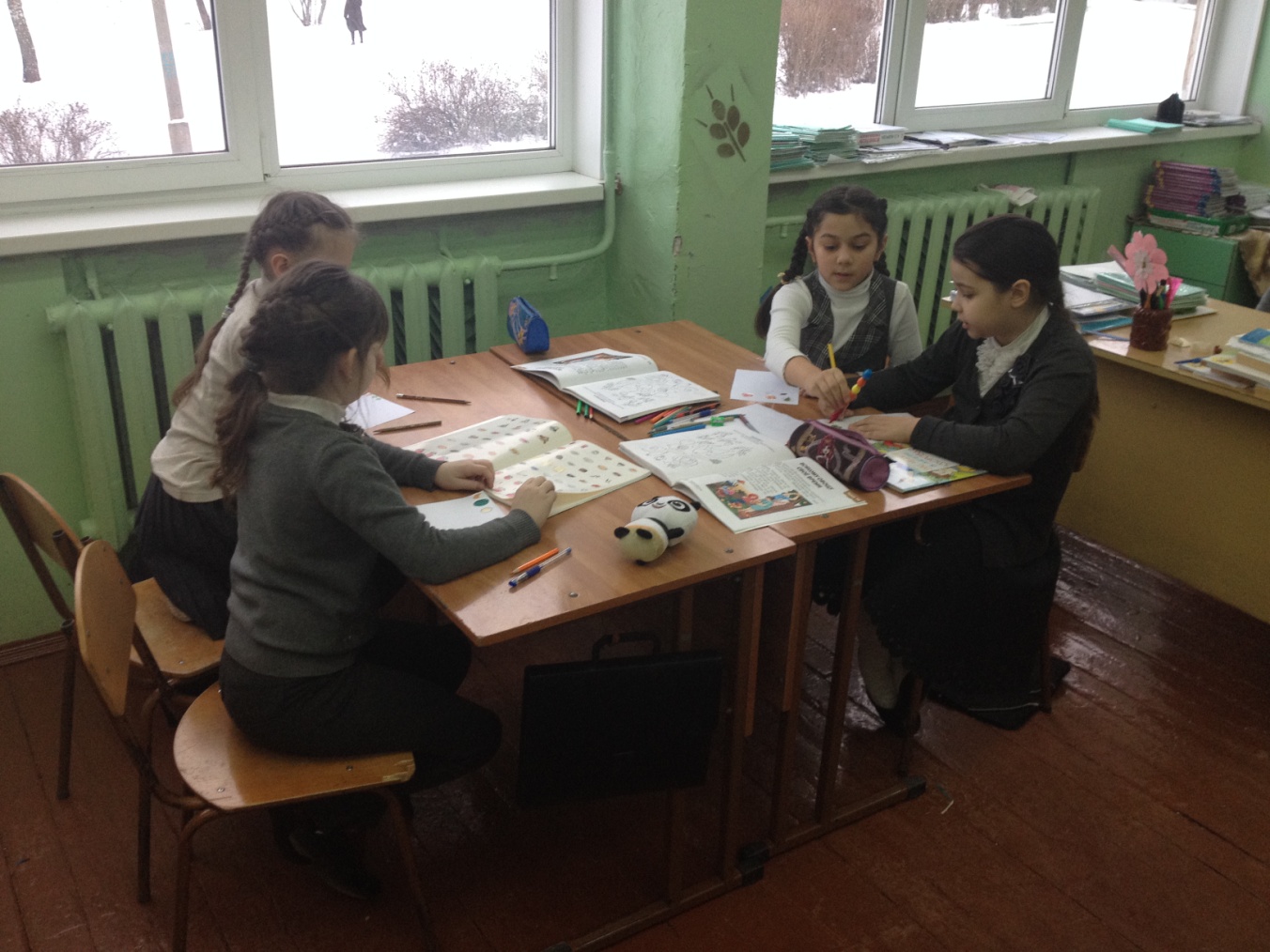 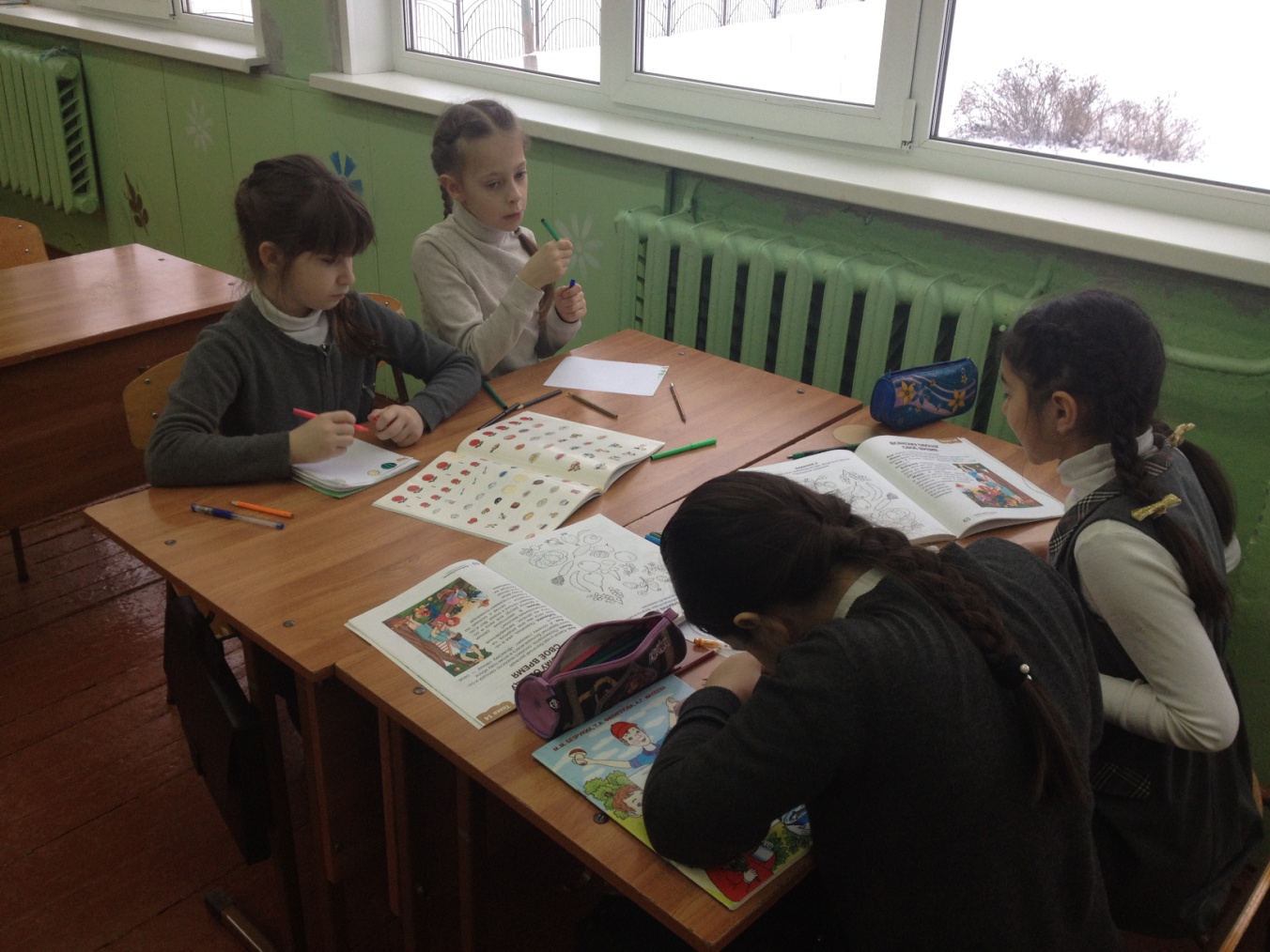 